Zračni filtar, zamjena PP 45 G2Jedinica za pakiranje: 2 komAsortiman: K
Broj artikla: 0093.0273Proizvođač: MAICO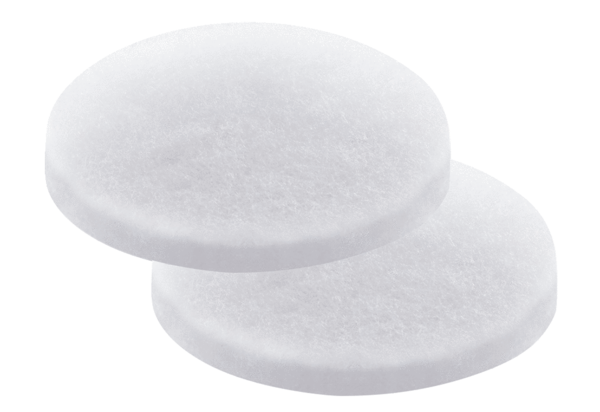 